APSTIPRINĀTI                                                                                     Rēzeknes novada domes                                                                                     2014.gada 18.septembra sēdē                                                                                     ( Nr.22, 6.§)Rēzeknes novada pašvaldības 2014.gada 18.septembra saistošie noteikumi Nr.42„Par grozījumu Rēzeknes novada pašvaldības 2010.gada 19.augusta saistošajos noteikumos Nr.38 „Par sadzīves atkritumu apsaimniekošanu Rēzeknes novadā””Izdoti saskaņā ar likuma „Par pašvaldībām"21.panta pirmās daļas 16.punktu,Atkritumu apsaimniekošanas likuma8.panta pirmās daļas 3.punktuIzdarīt šādu grozījumu Rēzeknes novada pašvaldības 2010.gada 19.augusta saistošajos noteikumos Nr.38 „Par sadzīves atkritumu apsaimniekošanu Rēzeknes novadā””, turpmāk tekstā – Saistošie noteikumi, un svītrot Saistošo noteikumu 43.4.punktu.Saistošie noteikumi stājas spēkā likuma „Par pašvaldībām” 45.panta noteiktajā kārtībā.Domes priekšsēdētāja vietniece                                                                                  E.Pizāne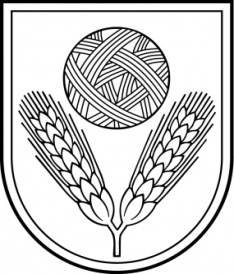 Rēzeknes novada pašvaldībaReģ. Nr.90009112679Atbrīvošanas aleja 95A,  Rēzekne,  LV – 4601,Tel. 646 22238; 646 22231,  Fax. 646 25935,E–pasts: info@rdc.lvInformācija Internetā:  http://www.rezeknesnovads.lv